ŞÜPHELİ İFADE TUTANAĞIİfadesine Başvurulan KişininAdı Soyadı		: ……………..(….kızı/oğlu)T.C. Kimlik No		:………………Doğum Tarihi /Yeri		:………………Görev yeri			:………………Görevi				:……………...	Belirlenen gün ve saatte çağrıya uyan şüpheli savunmasını yapmak üzere geldi. Kendisine CMK’nun 147. maddesine göre müdafi bulundurma hakkı hatırlatılarak soruldu.Soru 1:	………………………………………………………………………………………………………………………………………………………………………………………………………………………………………………………………………………………………Cevap 1:	………………………………………………………………………………………………………………………………………………………………………………………………	İfade metni şüpheliye okutuldu. Doğruluğunu tasdik etti. İmzası alındı. Tarih İmza 				imza 					İmzaKatip                                     Şüpheli 				Soruşturmacı (soruşturmacılar)CEZA SORUŞTURMASI ŞÜPHELİ İFADE TUTANAĞIDoküman NoFR-CEZA SORUŞTURMASI ŞÜPHELİ İFADE TUTANAĞIİlk Yayın TarihiCEZA SORUŞTURMASI ŞÜPHELİ İFADE TUTANAĞIRevizyon Tarihi-CEZA SORUŞTURMASI ŞÜPHELİ İFADE TUTANAĞIRevizyon No0CEZA SORUŞTURMASI ŞÜPHELİ İFADE TUTANAĞISayfa No1 / 1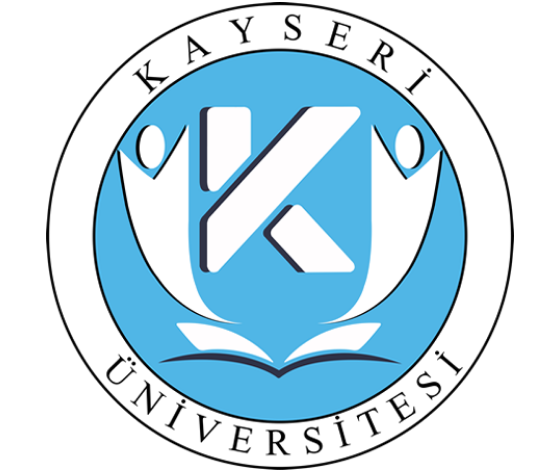 